版权及相关权常设委员会第三十五届会议2017年11月13日至17日，日内瓦关于限制与例外的2018/19两年期行动计划草案秘书处编拟关于限制与例外的2018/19两年期行动计划草案（SCCR第三十六届至第三十九届会议）行动计划草案——图书馆行动计划草案——档案馆行动计划草案——博物馆行动计划草案——教育和研究机构行动计划草案——其他残疾人[文件完]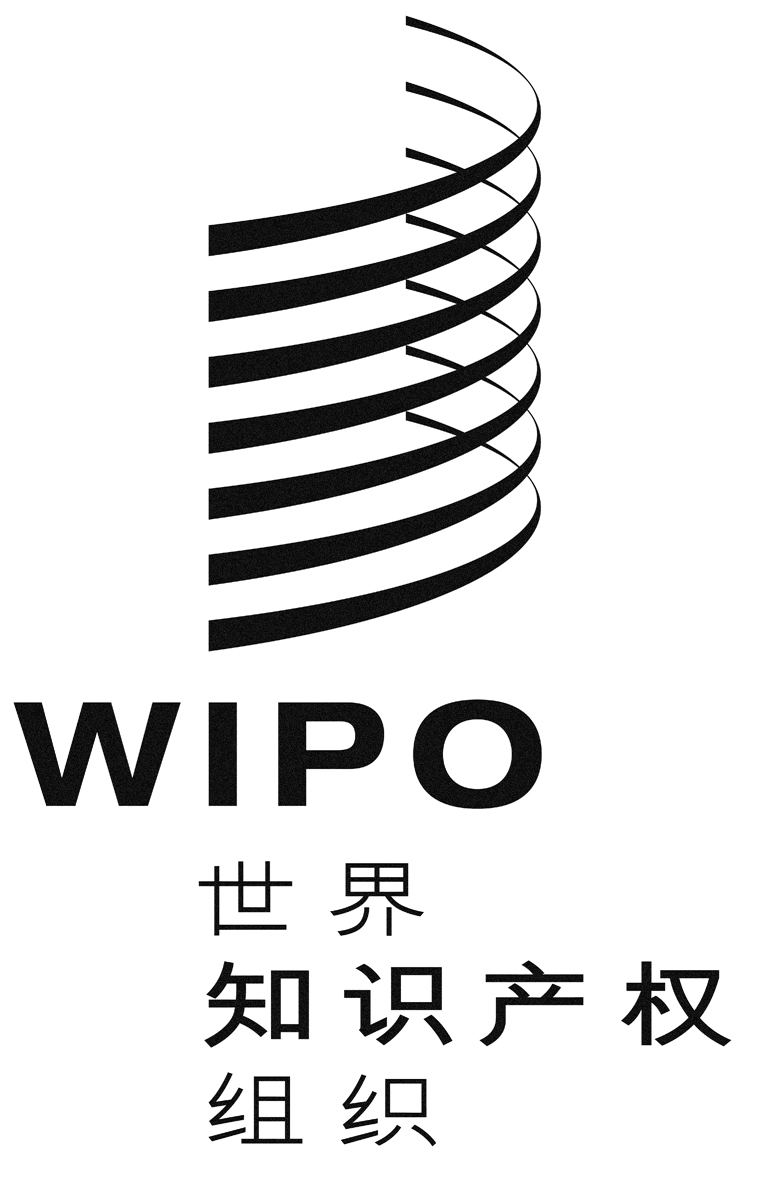 CSCCr/35/9SCCr/35/9SCCr/35/9原 文：英 文原 文：英 文原 文：英 文日 期：2017年11月10日  日 期：2017年11月10日  日 期：2017年11月10日  1.为适用于图书馆限制与例外制度相关的各种现行立法和其他机制制作分类。这项工作将在很大程度上基于克鲁斯的“关于图书馆和档案馆的版权限制与例外的研究报告：经更新和修订的内容”（2017年版）（SCCR/35/6）和主席的“关于图书馆和档案馆限制与例外的非正式表格”（SCCR/34/5）。2018年上半年（将在SCCR第三十六届会议上报告）2.与图书馆方面的专业人士和利益攸关方、大学和研究中心、出版商及消费者开展集思广益活动，以确定将从国际层面进一步开展的工作中受益的主题（如跨境电子借阅），特别注意克鲁斯的“关于图书馆和档案馆的版权限制与例外的研究报告：经更新和修订的内容”（2017年版）（SCCR/35/6）和主席的“关于图书馆和档案馆限制与例外的非正式表格”（SCCR/34/5）。2018年下半年3.与SCCR的成员和利益攸关方举办地区研讨会（非洲、亚洲和太平洋、拉丁美洲、高加索和东欧国家、B集团）。其目标是分析图书馆以及教育和研究机构与限制和例外制度有关的情况，并确定解决可能的需求的建议或方式，考虑软法、合同/许可和规范性途径。2018年下半年和2019年上半年4.召开一次SCCR成员和利益攸关方参加的，关于图书馆与版权及相关权的会议。其目标是审议应对已确定挑战的各种国际解决方案的制衡，如合同安排、联合建议、条约和/或其他适当形式。2019年下半年（将在SCCR第三十九届会议上报告）1.开展一项关于档案馆目前履行其任务所依据的限制与例外的法律条件的范围界定研究：重点关注以下三个领域：维护/保存、获取（线上和线下，包括为教育和研究目的），和对作品以及相关权客体的利用（线上和线‍下）。利用克鲁斯的“关于图书馆和档案馆的版权限制与例外的研究报告：经更新和修订的内容”（2017年版）（SCCR/35/6）中提供的关于档案馆的限制与例外信息，作为审查适用于档案馆的这方面国家法律制度的初步基础。包括对档案馆的分类。包括对维护、获取和利用作品等三个领域中，尤其是在数字环境下，涉及不同类型档案馆的不同权利以及限制与例外进行“摸底调‍查”。确定并采访档案馆界的专业人士和利益攸关方，包括档案馆工作人员、作品存于档案馆的创作者和权利人、企业对企业（B-to-B）框架下档案作品的商业用户、学术或研究用户，以及公众。2018年下半年（在SCCR第三十七届会议上报告）2.建立档案馆界的专家咨询组，包括档案馆工作人员、持有档案的机构代表、作品存于档案馆的创作者和权利人、企业对企业框架下档案作品的商业用户、学术或研究用户，以及公众。该专家组将确定行动领域，考虑软法、合同或许可和规范性途径。2018年下半年和2019年上半年。3.开展专家咨询组确定的进一步工作，为已确定的行动领域探索解决方案。2018年下半年和2019年上半年4.依据已确定的解决方案，通过进一步的行动计划，包括可能召开一次会‍议。2019年下半年（SCCR第三十九届会议）1.开展一项关于博物馆目前履行其任务所依据的限制与例外的法律条件的范围界定研究：重点关注以下三个领域：维护/保存、获取（线上和线下，包括为教育和研究目的），和对作品以及相关权客体的利用（线上和线‍下）。利用克鲁斯的“关于图书馆和档案馆的版权限制与例外的研究报告：经更新和修订的内容”（2017年版）（SCCR/35/6）中提供的关于博物馆的限制与例外信息作为初步基础。包括对博物馆的分类。包括对维护、获取和利用作品三个领域中，尤其是在数字环境下，不同类型博物馆使用的不同权利以及限制与例外进行“摸底调‍查”。确定并采访博物馆界的专业人士和利益攸关方，包括博物馆工作人员、作品存于博物馆的创作者和权利人、企业对企业框架下博物馆作品的商业用户、学术或研究用户，以及公众。SCCR第三十六届会‍议2.与博物馆代表和利益攸关方开展集思广益活动，以确定行动领域。2018年下半年3.召开一次会议，介绍并验收集思广益活动的成果，讨论针对已确定的行动领域的可能解决方案，考虑软法、合同/许可和规范性途径。2019年上半年4.向SCCR第三十九届会议报告会议中确定的解决方案和可能的国际合作领‍域。SCCR第三十九届会‍议1.为适用于教育和研究机构的限制与例外制度有关的各种现行立法和其他机制制作分类。该工作将在很大程度上基于辛杰文的“关于教育活动的版权限制与例外更新后的研究报告及附加分析”（SCCR/35/5）和主席的“关于教育和研究机构限制与例外的非正式表格”（SCCR/34/6）。2018年上半年（将在SCCR第三十六届会议上报告）2.针对国家和国际层面的教育和研究机构限制与例外活动所涉的数字问题开展一项研究。研究将覆盖的领域包括电子学习模块的提供和包括慕课（MOOC）在内的远程学习的开发和运营，还将确定国际层面可能的发展和改进领域。2018年下半年3.与SCCR成员和利益攸关方举办地区研讨会（非洲、亚洲和太平洋、拉丁美洲、高加索和东欧国家、B集团）。其目标是分析教育和研究机构以及图书馆在限制与例外制度方面的情况，并确定解决可能的需求的建议或方法，考虑软法、合同或许可和规范性途径。2018年下半年和2019年上半年4.召开一次SCCR成员和利益攸关方参加的、关于教育和研究机构与版权的会议。其目标是审议各种应对已确定的挑战的国际解决方案的制衡机制，如合同安排、联合建议、条约和/或其他适当形式。2019年下半年（将在SCCR第三十九届会议上报告）1.通过更新和扩充里德和恩库贝的“残疾人获取版权保护作品范围界定研究”（SCCR/35/3），增补新增成员国的问卷结果以及随之对进一步工作的建议，以便加深认识。2018年（将在SCCR第三十七届会议上报告）2.举办SCCR会外活动，展示以教育和视听作品为特别重点的创新性无障碍解决方案，包括关于该领域前沿实验解决方案和当前研究方法的报告。SCCR第三十八届会‍议3.针对里德和恩库贝的“残疾人获取版权保护作品范围界定研究”（SCCR/35/3）中和会外活动期间所确定领域的改进可能的解决方案，与利益攸关方开展集思广益活动，考虑软法、合同/许可和规范性途径。2019年下半年4.向SCCR第三十九届会议报告上文所列活动中确定的改进领域的解决方‍案。SCCR第三十九届会‍议